長寿そば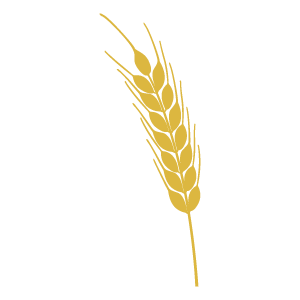 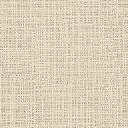 今や世界一の長寿大国になった日本。その理由を考えてみると、白米が主食になる以前の食生活にあるようです。もともと日本人は、雑穀や芋類を中心とする食生活でした。そんな理想的な健康食としての雑穀に目を向け、そば粉に8種類の雑穀米をブレンドして美味しい側を作りました。その名も『薬膳 雑穀そば』※白米に不足しがちな栄養素がたっぷり含まれています！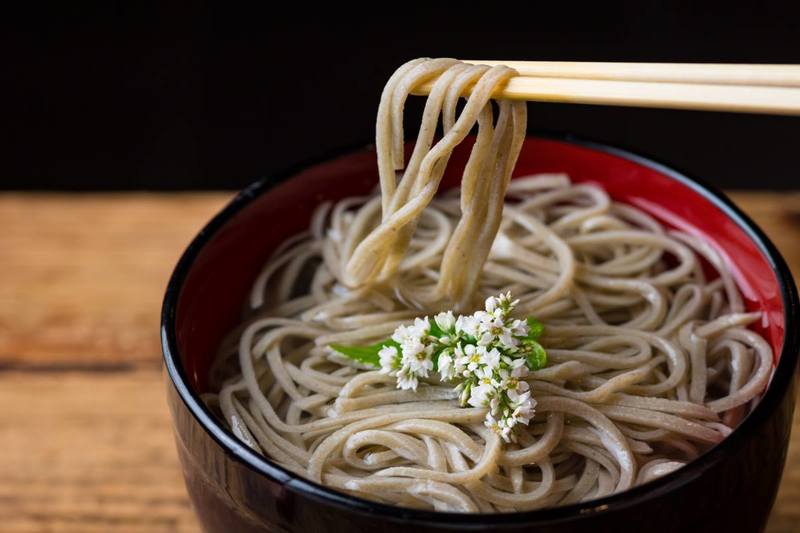 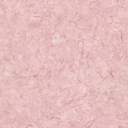 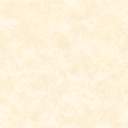 